Parc naturel régional des Pyrénées catalanesParc del Pirineu catalàLa Bastide - 66360 OLETTETel : 04 68 04 97 60www.parc-pyrenees-catalanes.fr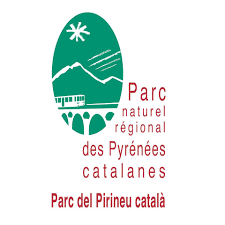 OFFRE DE STAGE30/01/2024Stage en communication, création de supports de communication, animation événementielle.Parc Naturel Régional des Pyrénées catalanesCONTEXTELe Parc naturel régional des Pyrénées catalanes (PNR PC) comprend 66 communes, s’étendant sur un territoire de montagne de 300 m d’altitude à 2 921 m au sommet du Carlit. C’est un territoire rural au patrimoine remarquable au sein duquel les acteurs locaux s’organisent autour d’un projet structurant pour l’avenir. Il a pour mission la protection du patrimoine naturel et culturel, l’aménagement du territoire, le développement économique et social, l’accueil et l’information du public.26 chargés de mission composent l’équipe et animent des missions couvrant des domaines très variés comme la préservation du patrimoine naturel, le développement économique, l’urbanisme culture patrimoine et catalanité, tourisme durable…Afin de faire connaître ses missions et d’informer les habitants et les visiteurs, le Parc naturel régional des Pyrénées catalanes diffuse et anime les supports suivants :2 sites internet (www.parcpyrenees-catalanes.fr et https://letrainjaune.fr1 newsletter mensuelle (1 320 abonnés),  Le Journal du Parc- gratuit 2/an (tirage à 10 000 exemplaires), 1 page facebook (7 579 followers), 1 Instagram. 1 LinkedIn1 copte Instagram1 page LinkedInSous la supervision de la Directrice et de la Chargée de mission communication du Parc naturel régional des Pyrénées catalanes, vous participerez aux actions de communication et en particulier à créer des vidéos vouées à dynamiser les réseaux sociaux du PNR.MISSIONS DU STAGE- Vous devrez participer à la vie du Parc et de ses chargés de mission en vue de concevoir des contenus pour la communication : Vidéos, photos, articles… selon les objectifs et le cadre définis. Vous serez intégré à l’équipe at aurez l’occasion de suivre les chargés de mission dans leurs actions sur le territoire du Par cet lors de réunion de travail.- Assister à la création de supports de communication visuelle et en particulier de vidéo : montage d’images fournies par le Parc et / ou à tourner pour production de formats vidéos courts.Un travail conjoint avec la tutrice chargée de communication établira la durée de la vidéo, le scénario, le montage, la bande son pour une mise en ligne…- Participer à l’animation et au développement des réseaux sociaux et sites web : participer à la réflexion sur la stratégie digitale, gestion des campagnes de sensibilisation et à l’animation de ces derniers.- 2024 sera riche en événements car nous organisons la Fête du Parc le 28 septembre. Vous participerez à la valorisation de cet événement dans le Parc et au-delà, en amont, et en couverture communication le jour J.La Fête du Parc sera le l’occasion de fêter les 20 ans du Parc et la communication devra tout au long des mois précédents élaborer des vidéos (rétrospective 20 ans, capsules Interviews sur les personnalités locales…) qui seront projetées à cette occasion. Des initiatives seront les bienvenues pour marquer cet anniversaire.DESCRIPTION DU PROFIL RECHERCHEBonne connaissance et intérêt pour la réalisation de vidéo (montagne image et son)Bonne culture des réseaux sociaux, du community management, de l’évènementiel et du digitalConnaissance des formats adaptés à chaque réseauQualités rédactionnelles, pratique de la photo souhaitableCapacité à mener plusieurs projets de front et à travailler en équipeAutonomie, sens de l’initiative, réactivité et force de proposition
Permis BFORMATIONSBac +3 à 5Écoles ou Universités, cursus en communication, métiers du multimédia et de l’audiovisuelCONDITIONS DE STAGE ou ALTERNANCE ET REMUNERATION- Stage d’une durée de 4 à 6 mois en 2024- Rémunération : indemnités légales de stage (selon la règlementation en vigueur) ;- Poste basé dans les locaux du Parc : Maison du Parc, La Bastide, 66360 Olette.Les candidatures (CV + lettre de motivation) sont à adresser avant le 25 février 2024 soir.A Monsieur le Président du PNR des Pyrénées CatalanesStage communicationParc Naturel Régional des Pyrénées catalanesLa Bastide • 66360 Olettetél : 04.68.04.97.60ou par mail : marion.brousse@parc-pyrenees-catalanes.fr Les candidats retenus à l’issue d’une présélection seront contactés pour un entretien téléphonique permettant d’échanger sur leurs compétences et motivations.